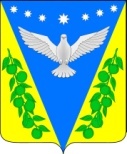 Совет Успенского сельского поселения Успенского района 48 сессияРЕШЕНИЕот 14.04.2022 года                                                                                              № 185с. УспенскоеО внесении изменений в решение Совета Успенского сельского поселения Успенского района от  24 декабря 2021 года № 168 «Об утверждении Положения о муниципальном контроле в сфере благоустройства на территории Успенского сельского поселения Успенского района»В соответствии со статьей 35 Федерального закона от 6 октября 2003 г. №131-ФЗ «Об общих принципах организации местного самоуправления в Российской Федерации», Федеральным законом от 31 июля 2020 № 248-ФЗ «О государственном контроле (надзоре) и муниципальном контроле в Российской Федерации», Уставом Успенского сельского поселения Успенского района Совет Успенского сельского поселения Успенского района р е ш и л:1. Внести в решение Совета Успенского сельского поселения Успенского района от 24 декабря 2021 года № 168 «Об утверждении Положения о муниципальном контроле в сфере благоустройства на территории Успенского сельского поселения Успенского района» следующие изменения:        1.1. Пункт 8 Положения о муниципальном контроле в сфере благоустройства на территории Успенского сельского поселения Успенского района изложить в следующей редакции:«8. Система оценки и управления рисками при осуществлении муниципального контроля в сфере благоустройства осуществляется в соответствии с Приложением 1 к положению о муниципальном контроле в сфере благоустройства.»1.2. Дополнить Положение о муниципальном контроле в сфере благоустройства на территории Успенского сельского поселения Успенского района Приложением 1 в редакции согласно Приложению №1 к настоящему решению.2. Обнародовать настоящее решение в соответствии с Уставом Успенского сельского поселения Успенского района и разместить на официальном сайте администрации Успенского сельского поселения Успенского района в информационно-телекоммуникационной сети «Интернет».3. Контроль за выполнением настоящего решения возложить на председателя комиссии по вопросам промышленности, строительства, транспорта, жилищно-коммунального хозяйства, бытового и торгового обслуживания населения, связи и здравоохранения К.С. Григорьева и на главу Успенского сельского поселения Успенского района В.Н. Плотникова. 4. Решение вступает в силу  после его официального обнародования. Глава Успенского сельскогопоселения Успенского района                                                 В.Н. ПлотниковПредседатель Совета Успенскогосельского поселения Успенского района                                С.И. ШвабПриложение №1К решению Совета Успенского сельского поселения Успенского районаот 14.04.2022 г. № 185Приложение 1к Положению о муниципальномконтроле в сфере благоустройстваПереченьИндикаторов риска нарушения обязательных требований приосуществлении муниципального контроля в сфере благоустройства	Индикаторами риска нарушения обязательных требований при осуществления муниципального контроля в сфере благоустройства на территории Успенского сельского поселения Успенского района являются:1) выявление признаков нарушения Правил благоустройства территории Успенского сельского поселения Успенского района;2) поступление в контрольный орган от органов государственной власти, территориальных управлений, юридических лиц, общественных объединений, граждан, из средств массовой информации сведений о действии (бездействии), которые могут свидетельствовать о наличии нарушений Правил благоустройства на территории Успенского сельского поселения Успенского района и риска причинения вреда (ущерба) охраняемых законом ценностям;3) отсутствие у Контрольного органа информации об исполнении в установленный срок предписаний об устранении выявленных нарушений обязательных требований, выданного по итогам контрольного мероприятия.Глава Успенского сельскогопоселения Успенского района                                                 В.Н.Плотников